PCFR Benefactor Program 
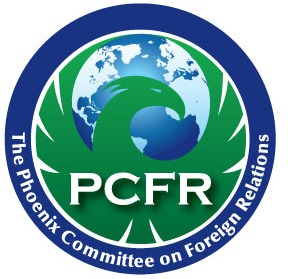 The purpose of the PCFR Benefactor Program is to insure fiscal longevity for PCFR while at the same time recognizing those members who have made a long-term commitment to our organization.The program consists of a monetary gift that will be used in part for a long-term funding pool and in part for ongoing operational needs.  The minimum gift is $3,000, with no upper limit of how much a donor may wish to give.  This gift may be broken up into two payments of 50% of the gift over 2 years.This gift is 100% tax deductible and has the following benefits for five years:Recognition in PCFR organization materials.Recognition on the PCFR website.Recognition at regular meetings and special meetings.Recognition in the Member Muse as a featured member.
The donation will be distributed as follows:to general fund at a rate of 10% of the full contribution each year for 5 years;the other 50% may be designated by the donor for speakers, PCFR Fellows,  new initiatives, memberships, etc., so the person may direct it toward  something of interest;it may be designated towards the general fund as well.****************************************************************************BENEFACTOR INFORMATION:Name: _________________________________________Company _______________________________________ 
Address: _______________________________________City, State & Zip: __________________________________Telephone: _____________________________________E-Mail: __________________________________________ 2016-2017 Board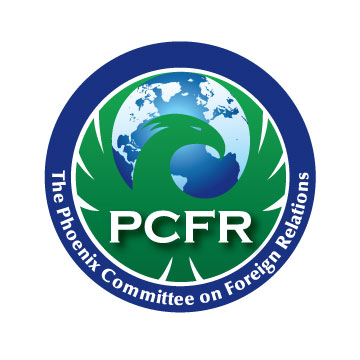 Co-ChairmenKeith Galbut, Esq. 
  Galbut & Galbut, P.C.Paul G. Johnson, Esq.   Jennings Strouss & Salmon  President Melissa Sanderson  Freeport McMoRan Inc.Vice PresidentBrett W. Johnson, Esq.   Snell & Wilmer, LLPSecretary/Treasurer Karen Gill Meyer  Morgan Stanley Directors Paul Arutt  Heritage West Capital Corp.Susan Assadi  GAPRMatthew Apfel Apfel and AssociatesDiana Bullen Mesa Community CollegeAmbassador (ret.) Douglas A.    
  Hartwick, ConsultantAndrew Jaynes, ASU
  Center for Law & Global AffairsJoan Jordan  Sanford Rose AssociatesClaire Merkel  The McCain InstituteMichael Patterson PolsinelliSteven Ranes  Arizona Public ServiceMark Roberts  Alliance Bank of ArizonaSteve Rodis Wallace, Plese + Dreher, LLPSarah Suggs  The O’Connor InstituteLorianne Taitano  Salt River ProjectEx-Officio Board MembersBarbara Dawson  Snell & Wilmer LLPDouglas Sylvester  ASU College of LawEmeritus Board MembersOlivier BeabeauEd KirdarStephen MacKinnonJP MillonShoshana TancerMembership Chair
Steven RanesProgram Chair Andrew Jaynes
Executive Director Conni Ingallina 7949 E. Acoma Drive, #207Scottsdale, AZ 85260602.441-4967Fax: 480.289.5765 conni@pcfraz.org www.pcfraz.orgDear PCFR Member:As you know, PCFR is a 501c3 nonprofit organization dedicated to improving understanding of international issues here in Arizona.   As THE premier foreign policy organization, it is our job to spread the word through our speakers, programs and topical lunches on issues of international importance.Last year we hit a milestone – 40 years of promoting foreign policy here in Arizona.  What a milestone!  We are positioned to continue another 40 years and beyond and are excited about the direction we are going.Having said that, it’s a good reminder that we are a 501c3 nonprofit and therefore a place to remember when you are thinking about your charitable contributions for the year.  We started to think about how to make this option more available to our members we created the PCFR BENEFACTOR program.The purpose of the PCFR Benefactor Program is to insure fiscal longevity for PCFR while at the same time recognizing those members who have made a long-term commitment to our organization.The program consists of a monetary gift that will be used in part for a long-term funding pool and in part for ongoing operational needs.  The minimum gift is $3,000, with no upper limit of how much a donor may wish to give.  This gift may be broken up into two payments of 50% of the gift over 2 years.This gift is 100% tax deductible and has the following benefits for five years:Recognition in PCFR organization materials.Recognition on the PCFR website.Recognition at regular meetings and special meetings.Recognition in the Member Muse as a featured member.
The donation will be distributed as follows:10% of the full contribution each year for 5 years;the other 50% may be designated by the donor for speakers, PCFR Fellows,  new initiatives, memberships, general fund, etc., so the person may direct it toward  something of interest.
Although you may not have thought about giving before, we hope you will consider a one-time gift that will help insure the continued good work of the PCFR.If you have any questions, please contact myself or Conni.Thank you for your ongoing support and consideration,BrettBrett Johnson
PCFR President